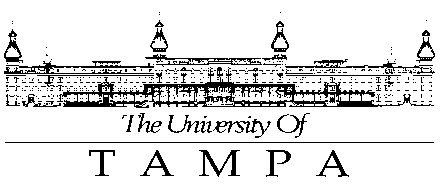 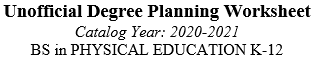 This worksheet is designed to help you plan and track your progress toward your degree.  It lists all the graduation requirements.  For full course descriptions, please refer to the current undergraduate Catalog.Course Taken or Transferred InSemester Taken or Course RemainingUNIVERSITY GRADUATION REQUIREMENTSUNIVERSITY GRADUATION REQUIREMENTSUNIVERSITY GRADUATION REQUIREMENTSStudents must earn 124 hours to be eligible for graduation.Students must maintain an overall GPA of a 2.0 to be eligible for graduation.Students must complete 31 of the last 35 hours in residency at UT.Students must earn 124 hours to be eligible for graduation.Students must maintain an overall GPA of a 2.0 to be eligible for graduation.Students must complete 31 of the last 35 hours in residency at UT.Students must earn 124 hours to be eligible for graduation.Students must maintain an overall GPA of a 2.0 to be eligible for graduation.Students must complete 31 of the last 35 hours in residency at UT.BACCALAUREATE EXPERIENCE REQUIREMENTSCourses used for Baccalaureate Experience may not be used in the major (unless otherwise stated in the catalog).BACCALAUREATE EXPERIENCE REQUIREMENTSCourses used for Baccalaureate Experience may not be used in the major (unless otherwise stated in the catalog).BACCALAUREATE EXPERIENCE REQUIREMENTSCourses used for Baccalaureate Experience may not be used in the major (unless otherwise stated in the catalog).Two-Year Learning CommunityTwo-Year Learning CommunityTwo-Year Learning CommunityBAC 100 (0cr) – Digital SkillsBAC/HON 101/102 (2cr) – First-Year Seminar (two semester sequence)BAC 103 (1cr) – Transfer Student Seminar (one semester course) - OptionalBAC 104 (1cr) – Veteran Student Seminar (one semester course)AWR 101 (4cr) – Writing and InquiryDomestic Students may be required to take AWR 100 based on English Placement. International Students may be required to take AWR 110 before AWR 101 or AWR 111 in conjunction with AWR 101 based on English Placement. AWR 201 (4cr) – Writing and Research Recommended to take in the second yearMathematics (4cr) – MAT 155 or HigherNatural Science – NS (6 Credits) – Must be lecture course, not a lab.Natural Science – NS (6 Credits) – Must be lecture course, not a lab.Natural Science – NS (6 Credits) – Must be lecture course, not a lab.Biological Science (3cr) –Chemical or Physical Science (3cr) – Humanities – HFA (11 Credits)Humanities – HFA (11 Credits)Humanities – HFA (11 Credits)Must have at least two different disciplines represented. May only apply up to 4 credits of Studio/Performance courses. Courses to fulfill this requirement may be found in the following disciplines: animation, dance, English/literature, film, foreign languages, linguistics, music, new media, philosophy, religion, speech and theatre, plus those art, communication, writing and women’s and gender studies courses so designated in the Course Descriptions section of the catalog.Must have at least two different disciplines represented. May only apply up to 4 credits of Studio/Performance courses. Courses to fulfill this requirement may be found in the following disciplines: animation, dance, English/literature, film, foreign languages, linguistics, music, new media, philosophy, religion, speech and theatre, plus those art, communication, writing and women’s and gender studies courses so designated in the Course Descriptions section of the catalog.Must have at least two different disciplines represented. May only apply up to 4 credits of Studio/Performance courses. Courses to fulfill this requirement may be found in the following disciplines: animation, dance, English/literature, film, foreign languages, linguistics, music, new media, philosophy, religion, speech and theatre, plus those art, communication, writing and women’s and gender studies courses so designated in the Course Descriptions section of the catalog.Must have at least two different disciplines represented. May only apply up to 4 credits of Studio/Performance courses. Courses to fulfill this requirement may be found in the following disciplines: animation, dance, English/literature, film, foreign languages, linguistics, music, new media, philosophy, religion, speech and theatre, plus those art, communication, writing and women’s and gender studies courses so designated in the Course Descriptions section of the catalog.Social Science – SS (11 Credits)Social Science – SS (11 Credits)Social Science – SS (11 Credits)Must have at least two different disciplines represented. Courses to fulfill this requirement may be found in the following disciplines: economics, geography, history, political science, psychology, sociology, and urban studies, plus those communication, criminology, law justice and advocacy, and women’s and gender studies courses so designated in the Course Descriptions section of the catalog.Must have at least two different disciplines represented. Courses to fulfill this requirement may be found in the following disciplines: economics, geography, history, political science, psychology, sociology, and urban studies, plus those communication, criminology, law justice and advocacy, and women’s and gender studies courses so designated in the Course Descriptions section of the catalog.Must have at least two different disciplines represented. Courses to fulfill this requirement may be found in the following disciplines: economics, geography, history, political science, psychology, sociology, and urban studies, plus those communication, criminology, law justice and advocacy, and women’s and gender studies courses so designated in the Course Descriptions section of the catalog.Must have at least two different disciplines represented. Courses to fulfill this requirement may be found in the following disciplines: economics, geography, history, political science, psychology, sociology, and urban studies, plus those communication, criminology, law justice and advocacy, and women’s and gender studies courses so designated in the Course Descriptions section of the catalog.Course Taken or Transferred InSemester Taken or Course RemainingArt/Aesthetic – A (3 Credits)Can come from anywhere in the curriculum.Art/Aesthetic – A (3 Credits)Can come from anywhere in the curriculum.Art/Aesthetic – A (3 Credits)Can come from anywhere in the curriculum.Art/aesthetic courses are devoted primarily to the development of skills in human expression for the purpose of engaging the aesthetic sense, or courses devoted primarily to the development of students’ critical appreciation of aesthetics. Courses can be found in multiple disciplines, see Course Search or Catalog to find courses.Art/aesthetic courses are devoted primarily to the development of skills in human expression for the purpose of engaging the aesthetic sense, or courses devoted primarily to the development of students’ critical appreciation of aesthetics. Courses can be found in multiple disciplines, see Course Search or Catalog to find courses.Art/aesthetic courses are devoted primarily to the development of skills in human expression for the purpose of engaging the aesthetic sense, or courses devoted primarily to the development of students’ critical appreciation of aesthetics. Courses can be found in multiple disciplines, see Course Search or Catalog to find courses.Non-Western and International/Global Awareness – NW/IG (9 Credits)Can come from anywhere in the curriculum.Non-Western and International/Global Awareness – NW/IG (9 Credits)Can come from anywhere in the curriculum.Non-Western and International/Global Awareness – NW/IG (9 Credits)Can come from anywhere in the curriculum.Non-Western (3cr) Deal in either a direct or comparative way with political, social, or cultural issues within the context of non-Western or Third World concerns.International/Global Awareness (3cr)Deal in a direct or comparative way with political, social, cultural or economic issues impacting the international and/or global arena.Non-Western or International/Global Awareness (3cr)Writing Intensive – W (9 Credits)Can come from anywhere in the curriculum.Writing Intensive – W (9 Credits)Can come from anywhere in the curriculum.Writing Intensive – W (9 Credits)Can come from anywhere in the curriculum.Courses in addition to AWR 101 and AWR 201 that emphasize writing as a process of learning and communicating.  Some credits may be waived for transfer students, please refer to the Catalog for more information.Courses in addition to AWR 101 and AWR 201 that emphasize writing as a process of learning and communicating.  Some credits may be waived for transfer students, please refer to the Catalog for more information.Courses in addition to AWR 101 and AWR 201 that emphasize writing as a process of learning and communicating.  Some credits may be waived for transfer students, please refer to the Catalog for more information.MAJOR REQUIREMENTS (85 Credits)MAJOR REQUIREMENTS (85 Credits)MAJOR REQUIREMENTS (85 Credits)Exercise Science and Sport Studies Courses (42 Credits)Exercise Science and Sport Studies Courses (42 Credits)Exercise Science and Sport Studies Courses (42 Credits)HSC 100 (3cr) – Personal and Family HealthESC 105 (2cr) – Biokinetics and ConditioningESC 110 (2cr) – Introduction to Exercise Science and Sport StudiesESC 150 (2cr) – Comprehensive First Aid/CPR/AEDESC 151 (1cr) – SwimmingESC 200 (1cr) – Methods of Teaching TennisESC 240 (3cr) – Lifetime SportsESC 312 (3cr) – Dance/RhythmicsESC 330 (3cr) – Human Development and Motor LearningPre-Req: HSC 220 or HSC 230 with a C or betterESC 340 (3cr) – Applied KinesiologyPre-Req: HSC 220 or HSC 230 with a C or betterCourse Taken or Transferred InSemester Taken or Course RemainingESC 371 (3cr) – Prevention and Care of Sports InjuriesPre-Req: HSC 220 or HSC 230 with a C or better and ESC 340Pre/Co-Req: ESC 150 or HSC 250ESC 372 (2cr) – Principles of Exercise LeadershipPre-Req: HSC 100 and HSC 220 or HSC 230 with a C or betterESC 400 (3cr) – Physical Education and Fitness for Special PopulationsESC 450 (3cr) – Tests and MeasurementPre-Req: ESC 105 and ESC 110 or HSC 200ESC 460 (3cr) – Physiology of ExercisePre-Req: HSC 220 or HSC 230 with a C or betterAnatomy Elective Courses (3cr)Choose one of the following:HSC 220 – Functional AnatomyHSC 230 – Human Anatomy and Physiology I (1) (Pre-Req: MAT 160 with a grade of “C” or higher. Pre/Co-Req: HSC 234)Anatomy Elective Courses (3cr)Choose one of the following:HSC 220 – Functional AnatomyHSC 230 – Human Anatomy and Physiology I (1) (Pre-Req: MAT 160 with a grade of “C” or higher. Pre/Co-Req: HSC 234)Anatomy Elective Courses (3cr)Choose one of the following:HSC 220 – Functional AnatomyHSC 230 – Human Anatomy and Physiology I (1) (Pre-Req: MAT 160 with a grade of “C” or higher. Pre/Co-Req: HSC 234)Anatomy Elective (1-4cr)Coaching Elective (4 Credits)Choose two of the following:ESC 320 – Coaching and Teaching of Football and WrestlingESC 321 – Coaching and Teaching of Baseball, Basketball, and SoftballESC 322 – Coaching and Teaching of Volleyball and Track and FieldESC 323 – Coaching and Teaching of Soccer and Field HockeyCoaching Elective (4 Credits)Choose two of the following:ESC 320 – Coaching and Teaching of Football and WrestlingESC 321 – Coaching and Teaching of Baseball, Basketball, and SoftballESC 322 – Coaching and Teaching of Volleyball and Track and FieldESC 323 – Coaching and Teaching of Soccer and Field HockeyCoaching Elective (4 Credits)Choose two of the following:ESC 320 – Coaching and Teaching of Football and WrestlingESC 321 – Coaching and Teaching of Baseball, Basketball, and SoftballESC 322 – Coaching and Teaching of Volleyball and Track and FieldESC 323 – Coaching and Teaching of Soccer and Field HockeyCoaching Elective (2cr) Coaching Elective (2cr) Professional Education Courses (43 Credits)Professional Education Courses (43 Credits)Professional Education Courses (43 Credits)EDU 200 (4cr) – Foundations of American EducationEDU 207 (4cr) – Philosophy of Education and Teacher Learner RelationshipsEDU 208 (2cr) – Secondary Research MethodsEDU 306 (4cr) – Teaching Reading in the Secondary Content Areas (ESOL-infused)EDU 317 (4cr) – Diversity and Ethics (ESOL-infused)EDU 329 (3cr) – Teaching Physical Education and Health in the Elementary SchoolEDU 354 (3cr) – Teaching English to Speakers of Other Languages I (1)-Secondary (TESOL I (1))EDU 377 (3cr) – Elementary Physical Education Curriculum and PracticumEDU 410 (2cr) – Final Internship Seminar IV (4) Pre-Req: Completion of all prior required course workCo-Req: EDU 413EDU 413 (10cr) – Final Internship Practicum IV (4)Pre-Req: Completion of all prior required course workCo-Req: EDU 410Course Taken or Transferred InSemester Taken or Course RemainingEDU 425 (4cr) – Teaching Middle School and Secondary Physical Education Pre-Req: Admission to teacher education program.EDU 481 (0cr) – Comprehensive Subject Area Competency and Skills (SACS)Major Residency Requirements (15 Credits)Major Residency Requirements (15 Credits)Major Residency Requirements (15 Credits)Students must complete at least 15 credit hours in the student’s major.Students must complete at least 15 credit hours in the student’s major.Students must complete at least 15 credit hours in the student’s major.Major GPA RequirementsMajor GPA RequirementsMajor GPA RequirementsStudents must maintain a major GPA of a 2.0 to be eligible for graduation.Students must maintain a major GPA of a 2.0 to be eligible for graduation.Students must maintain a major GPA of a 2.0 to be eligible for graduation.